BHARATHIAR UNIVERSITY: COIMBATORE 641 046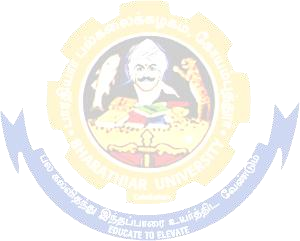 B. Sc., ZOOLOGY CURRICULUM(For the students admitted during the academic year 2022-23 onwards)#Non Major Elective I: Basic Tamil I / Advanced Tamil I / Yoga / Women studies 
Non major Elective II: Basic Tamil II / Advanced Tamil II / General Awareness.#It is compulsory that the students opting for languages other than Tamil should choose Basic Tamil (for those who have not studied Tamil) or Advanced Tamil (for those who have studied Tamil upto HSC) as Non major elective.*English II-  University semester examination will be conducted for 50 marks (As per existing pattern of Examination) and it will be converted for 25 marks. * Skill Based II:Biostatistics and Computer Applications 4ZB: University semester examination will be conducted for 45 marks (As per existing pattern of Examination) and it will be converted for 25 marks. ** Naan Mudhalvan – Skill courses- external 25 marks will be assessed by Industry and internal will be offered by respective course teacher. *** Only internal marks.## ELECTIVE COURSESVALUE ADDED COURSE (OPTIONAL)PartCourseCodeTITLE OF THECOURSECreditsHOURSHOURSMAXIMUM MARKSMAXIMUM MARKSMAXIMUM MARKSMAXIMUM MARKSPartCourseCodeTITLE OF THECOURSECreditsTheoryPracticalCIACIACEETotalFIRST SEMESTERFIRST SEMESTERFIRST SEMESTERFIRST SEMESTERFIRST SEMESTERFIRST SEMESTERFIRST SEMESTERFIRST SEMESTERFIRST SEMESTERI11TLanguage I46-505050100II12EEnglish I46-505050100III13ACore Course I: Animal Diversity –Non Chordata46-505050100IIICore Practical I--4----III1AJ/ 1AHAllied A Course I:Chemistry/Botany/ Biochemistry3430304575IIIAllied Practical--2----IV1FAEnvironmental Studies22---5050TotalTotal17-----425SECOND SEMESTERSECOND SEMESTERSECOND SEMESTERSECOND SEMESTERSECOND SEMESTERSECOND SEMESTERSECOND SEMESTERSECOND SEMESTERSECOND SEMESTERI2ITLanguage II46-505050100II22EEnglish II24-25252550*Language Proficiency for Employabilityhttp://kb.naanmudhalvan.in/Special:Filepath/Cambridge_Course_Details.pdf22-25252550**III23ACore Course II: Animal Diversity– Chordata46-505050100III23PCore Practical I4-4505050100III2AJ/ 2AHAllied A Course II:Chemistry/Botany/Biochemistry34-30304575III2PJ/2PHAllied Practical2-225252550IV2FBValue Education –Human Rights22---5050TotalTotal23-----575THIRD SEMESTERTHIRD SEMESTERTHIRD SEMESTERTHIRD SEMESTERTHIRD SEMESTERTHIRD SEMESTERTHIRD SEMESTERTHIRD SEMESTERTHIRD SEMESTERI3ITPart I-Language III46-505050100II32EPart II-English III46-505050100III33ACore Course III: ComparativeAnatomy of Vertebrates.45-505050100IIICore Practical II--2----III 3AH/ 3AJAllied B Course I:Botany/Chemistry/ Biochemistry34-30454575IIIAllied Practical--2----IV3ZASkill Based I: Sericulture33-30454575IV3FCNon Major Elective I #22--505050TotalTotal20-----500FOURTH SEMESTERFOURTH SEMESTERFOURTH SEMESTERFOURTH SEMESTERFOURTH SEMESTERFOURTH SEMESTERFOURTH SEMESTERFOURTH SEMESTERFOURTH SEMESTERI41TPart I-Language IV446-5050100II42EPart II-English IV446-5050100III43ACore Course IV: Ecology, Evolution and Zoogeography444-5050100III43PCore Practical II33-23045 75III4AH/ 4AJAllied B Course II:Botany/Chemistry/ Biochemistry334-304575III4PH/   4PJAllied Practical22-2252550IV4ZBSkill Based II:Biostatistics and Computer Applications222-252550*IV4FENon Major Elective I  General Awareness222--5050Naan Mudhalvan- Digital Skills for Employability- Office Fundamentalshttp://kb.naanmudhalvan.in/Special:Filepath/Microsoft_Course_Details.xlsx222-252550**TotalTotal2626----650FIFTH SEMESTERFIFTH SEMESTERFIFTH SEMESTERFIFTH SEMESTERFIFTH SEMESTERFIFTH SEMESTERFIFTH SEMESTERFIFTH SEMESTERFIFTH SEMESTERIII53ACore Course V:Cell Biology and Biochemistry445-5050100III53BCore Course VI:Microbiology445-5050100III53CCore Course VII:Genetics and Immunology445-5050100IIICore Practical III---2---IIICore Practical IV---2---IIIElective Course I: A/B/C#333-304575IIIElective Course II: A/B/C#333-304575IIIElective Course III:Practical#---2---IV5ZCSkill Based Course III:Biophysics and Instrumentation.333-304575TOTALTOTAL2121----525SIXTH SEMESTERSIXTH SEMESTERSIXTH SEMESTERSIXTH SEMESTERSIXTH SEMESTERSIXTH SEMESTERSIXTH SEMESTERSIXTH SEMESTERSIXTH SEMESTERIII63ACore Course VIII: Animal Physiology.Core Course VIII: Animal Physiology.45-5050100III63BCore Course IX:Developmental Biology.Core Course IX:Developmental Biology.45-5050100III63CCore Course X: Biotechnology.Core Course X: Biotechnology.45-5050100III63PCore Practical IIICore Practical III4-25050100III63QCore Practical IVCore Practical IV4-25050100IIIElective Course I: A/B/C##333-304575IIIElective Course II: A/B/C##333-304575III63RElective Course III:Practical#22-2252550IV6ZPSkill Based Course IV:Practical33-2304575V67AExtension activities***221---50Employability Readiness- Naan Mudhalvan Course-------TOTAL3333----825GRAND TOTAL1401403500ONLINE COURSESONLINE COURSESONLINE COURSESONLINE COURSESONLINE COURSESONLINE COURSESONLINE COURSESONLINE COURSES1.1.SWAYAMSWAYAMSWAYAMSWAYAMSWAYAMSWAYAM2.2.MOOC‟SMOOC‟SMOOC‟SMOOC‟SMOOC‟SMOOC‟SList of Elective Courses (Colleges can choose one course from Elective I & II, ElectiveIII will be the practical of  Elective II)List of Elective Courses (Colleges can choose one course from Elective I & II, ElectiveIII will be the practical of  Elective II)List of Elective Courses (Colleges can choose one course from Elective I & II, ElectiveIII will be the practical of  Elective II)List of Elective Courses (Colleges can choose one course from Elective I & II, ElectiveIII will be the practical of  Elective II)ELECTIVE COURSESSUBJECTCODESUBJECTCODETITLE OF THE COURSEElective Course IA5EAHuman Genetics and Counseling – Course I.6EAHuman Genetics and Counseling – Course II.B5EBPest and Their Control – Course I.6EBPest and Their Control – Course II.C5ECWild life Management and Conservation – Course I.6ECWild life Management and Conservation – Course II.Elective Course IIA5EDPathology and Clinical Laboratory Technology –
 Course I.6EDPathology and Clinical Laboratory Technology – 
Course II.B5EEPoultry Science & Management – Course I.6EEPoultry Science & Management – Course II.C5EFApiculture – Course I.6EFApiculture – Course II.Elective Course IIIA63RPathology and Clinical Laboratory Technique – Practical.B63RPoultry Science and Management – Practical.C63RApiculture – Practical.S. NoPAPERSTOTAL MARKS1.Medical Emergence Management.1002.Vermitechnology1003.Economics of Conservation1004.Intellectual Property Rights100